Результати навчання: Ефективно виконувати різні ролі (зокрема організатора, комунікатора, критика, генератора ідей, виконавця тощо) у команді в процесі вирішення фахових задач (РН06). Вміти розробляти програму соціологічного дослідження (РН)9). Володіти навичками збору соціальної інформації з використанням кількісних та якісних методів (РН10).Презентувати результати власних досліджень для фахівців і нефахівців (РН11).Знати та дотримуватися етичних норм професійної діяльності соціолога (РН12).  Теми що розглядаються Модуль 1. Підготовка програми дослідження.Тема 1. Історія становлення і розвитку соціологічних дослідженьСоціальне обстеження як перша форма прикладного дослідження в соціальних науках. Поняття «Соціальні проблеми». Статистичні описи державних установ. Обстеження робочого класу в Англії Ф. Енгельса, соціальне обстеження англійського підприємца Чарльза Бута щодо умов життя в Лондоні. Джону Боулі  та поява вибіркового методу. Виникнення лонгітюдніх соціальних обстежень.Поява соціологічних досліджень і основні напрями їх розвитку. Дослідження Чикагської соціологічної школи: прагнення до точного, емпіричного опису процесу соціальної дезорганізації на індивідуальному і социєтальному рівнях; використання case study, включеного спостереження, неструктрурированих інтерв'ю, опитувальників і контент-анализа, використання статистичних методів для обробки даних. Дослідження У. Томаса і Ф. Знанецкого, П. Лазарсфельда, Р. Мертона, Р.Парка, Е.Берджеса, експерименті в Хоуторне.Розвиток статистичних методів в інструментарії соціологічних досліджень в 1940-і рр., 1941 р. видання першого підручника статистики для соціологів та надання значної уваги оцінці репрезентативності даних. Розробка планових експериментів.Поява поштових опитів (солом'яних опитів), опитів виборців, формування репрезентативних вибірок. Розвиток маркетингових досліджень. Дослідження масової комунікації.Основи соціальних наук: 1) теорія, а не філософія або віра; 2) соціальні закономірності; 3) соціальні агрегати, а не окремі індивіди; 4) мова змінних. Соціологічні дослідження як встановлення зв'язку між змінними, перевірка гіпотез.Поняття методології і методів соціологічного дослідження. Широке та вузьке розуміння методології. Поняття «метод», «техніка» та «методика» соціологічного дослідження. Методи збору даних, методи обробки та аналізу даних. Специфіка методології в соціології. Можливі ролі соціолога (людини, що обслуговує певні інтереси корпорації, партії; публіциста; ідеолога; пророка) та можливі методології ( публіцистична, ідеологічна, пророча). Соціолог-дослідник та соціологічна методологія, заснована на універсальній науковій процедурі. «Діалектики», «емпірики» та «аналітики» за методологією наукового пізнання. Мета соціологічної методології в обґрунтуванні генералізацій (загальних думок про певну область дійсності).Тема 2. Помилки буденного спостереження. Сутність соціологічних досліджень.Помилки буденного спостереження і необхідність соціологічних досліджень. Мета дослідження - отримання нового знання про предмет. Основні джерела знань в повсякденному житті і в науці: 1) знання, отримані експериментально; 2) знання на основі умовиводів; 3) знання, засновані на вірі і традиціях. Помилки, типові для повсякденних досліджень: 1) неакуратне спостереження; 2) необгрунтоване узагальнення; 3) селективне спостереження; 4) “підробка" інформації; 5) нелогічність міркувань; 6) вплив його на  осмислення даних; 7) передчасне закінчення дослідження; 8) містифікація. Яким повинне бути “хороше" соціологічне дослідження. Якісно проведене дослідження не приводить до банальних відкриттів.Логіко-емпіричний характер соціологічних досліджень. Специфіка теорій в соціології. Складові елементи теорії: поняття, аксіоми, припущення (судження), гіпотези. Твердження коваріації та каузації. Завдання гіпотез. Змінна. Детермінізм і виявлення причин. Детермінізм і свобода волі. Імовірнісний характер закономірностей соціальної поведінки.Моделі наукового пізнання. Дедуктивні теорії. Індуктивні теорії. Поєднання дедуктивної і індуктивної логіки в соціологічних дослідженнях. “Колесо науки" В. Уоллейса. Приклади досліджень на основі дедуктивної і індуктивної логіки. Взаємозв'язок теорії і досліджень в соціальних науках: теорія, гіпотези, методологія, методи.Види соціологічних досліджень. Фундаментальні та прикладні дослідження. Види досліджень за глибиною аналізу соціальної проблеми (розвідувальні (пошукові); описові; пояснювальні). Види досліджень залежно від вивчення статики або динаміки об'єкту, а також його особливостей в порівнянні з іншими об'єктами (крапкове, повторне, порівняльні). Повторні трендові, панельні, лонгітюдні дослідження та соціологічний моніторинг. Види дослідження за об'ємом обхвату об'єкту: суцільне, дослідження основного масиву, вибіркове, монографічне дослідження, аналіз випадку (Case-study). Види досліджень за масштабом проведення: локальні, регіональні, загальнонаціональні, міжнародні.Тема 3. Етика досліджень в соціології.Поняття етики та професійної етики. Етичні обов'язки по відношенню до об'єктів вивчення: 1) принцип добровільної участі; 2) не зашкодити людям, що вивчаються;  3) анонімність; 4) конфіденційність; 5) обман. Чи завжди вдається слідувати етичним правилам в дослідженнях? Приклад: Розенхен (1973 р.) “Чи можуть лікарі психіатричної лікарні розпізнати серед хворих тих людей, що не потребують госпіталізації?"Об'єктивність і ідеологія. Макс Вебер: “Наука як професія". Принцип свободи від цінностей в науці. Нейтральність. Чи треба контролювати науку? Вплив сторони, що фінансує, на хід і результати дослідження. Незгода з приводу цінностей, бажання “поліпшити" суспільство і соціологічні дослідження. Сумірність вигоди від соціологічного дослідження і можливих негативних наслідків для людей, що вивчаються. Приклади найбільш етично спірних досліджень в області соціології і психології: Лод Хамфрейс. “Проблеми в чайній кімнаті". Вивчення латентної гомосексуальної поведінки (1970 р.) Стенлі Мілграм. Здатність людей виконувати самі жорстокі накази, якщо будь-хто інший бере на себе відповідальність (1963-65 рр.) Філіп Зімбардо. “Патологія ув'язнення". Вивчення патології поведінки ув'язнених і охоронників (1972 р.)Основні положення Кодексу професійної етики соціолога. Організація професійної та науково-дослідної діяльності. Наукове спілкування. Презентація результатів досліджень. Публічні виступи. Консультування та експертиза.Етичні зобов'язання по відношенню до колег: аналіз даних і остаточний звіт. Відповідальність за порушення кодексу професійної етики соціолога.Тема 4. Етапи дослідження і підготовка проекту.Етапи процесу дослідження: 1) формулювання проблеми дослідження; 2) розробка дослідження; 3) збір даних; 4) обробка даних; 5) аналіз даних; 6) інтерпретація результатів; 7) підготовка звіту.Проект дослідження. Обов'язкова інформація в проекті дослідження: 1) проблема і мета дослідження; 2) огляд літератури; 3) об'єкт вивчення; 4) методи вимірювання; 5) методи збору даних; 6) передбачуваний аналіз даних; 7) графік проведення дослідження; 8) бюджет. Тема 5. Формулювання проблеми дослідження.Вибір теми і проблеми дослідження. Специфіка проблем досліджень в області соціології управління та організацій, соціології маркетингу та реклами. Перевірка проблеми на скептично задане питання: “Ну і що ж зміниться, якщо я проведу це дослідження?"Оцінка здійсненності дослідження. Що треба враховувати, щоб правильно оцінити здійсненність дослідження? 1) Широта сформульованого дослідницького питання. 2) Витрати на дослідження. 3) Час, необхідний на проведення дослідження. 4) Дозвіл влади на проведення дослідження. 5) Необхідне сприяння колег.Огляд літератури. Огляд літератури як спосіб знайти і сформулювати проблему. Копіювання відомих методик і процедур вимірювання. Доступні джерела соціологічної літератури. Цілі дослідження. Експлораторні дослідження як спосіб отримання нових знань про малознайомий предмет. Описові і пояснюючі дослідження.Одиниці аналізу: індивіди, соціальні групи і соціальні артефакти. Два типи артефактів: а) створені людьми об'єкти (книги, картини, автомобілі, будови, пісні, жарти, наукові відкриття і т. п.); б) похідні від соціальних відносин (весілля, вибір друга, дорожні випадки, судові процеси, розводи, масові хвилювання і т. п.) “Екологічна" помилка. Редукціонізм.Тема 6. Концептуалізація і операціоналізація. Виявлення понять (концепцій), важливих для розуміння, опису або пояснення предмета дослідження. Типи змінних: залежні, незалежні і контрольні. Гіпотеза дослідження. Залежні/ незалежні змінні в дослідженні і причинно-наслідкові зв'язки. Типи відносин між змінними: позитивні, негативні і криволінійні.Операціональне визначення понять. Чи реально існують поняття? Чи можна виміряти те, що реально не існує? Три типи об'єктів, що вимірюються:  1) ті, які можна спостерігати безпосередньо; 2) ті, які можна спостерігати опосередковано; 3) теоретично створені конструкти, засновані на спостереженнях, але які не можна спостерігати безпосередньо або опосередковано. Індикатори, які є емпіричним еквівалентом теоретичному конструкту. Багатомірність соціологічних понять. Визначення розмірності поняття. Узгоджені зміни індикаторів. Реіфікація як процес виникнення загальноприйнятих понять і придбання ними “реального" значення. Операціоналізація як процес, зворотний реіфікації. Упорядкування концепцій як системний аналіз проблеми. Типи визначень: реальні, номінальні і операціональні. Операціональні визначення і мета дослідження. Приклади концептуалізації і операціоналізації: 1) “Аномія". Концептуалізації, створені Е. Дюркгеймом,  Р. Мертоном,  Е. Пауелом,  Л. Сроулом. Шкала Л. Сроула як поширена операціоналізація поняття аномія. 2) Професійна мотивація абітурієнтів технычного вузу. Концептуалізація і операціоналізація типів мотивацій. Діапазон варіації змінних, що відображають поняття. “Будь прагматиком: відмінності, які не роблять відмінностей, відмінностями не являються!" Варіація всередині діапазону змін змінної.Тема 7. Висунення робочих гіпотез.Поняття гіпотези. Емпірична верифікація гіпотез. Зв’язок гіпотез з завданнями та типом соціологічного дослідження.Види гіпотез. за ступеню спільності припущень (гіпотези-підстави і гіпотези-наслідки); з погляду завдань дослідження (основні і неосновні) за ступенем розробленості і обґрунтованості (первинні, і вторинні); за змістом припущень про наочну область проблеми (описові і пояснювальні)Методологічні положення, які необхідно виконувати при висуненні гіпотез.Загальні вимоги, яким повинна задовольняти вдала гіпотеза, що підлягає прямій емпіричній перевірці.Модуль 2 Вимірювання в соціології. Тема 8. Поняття вимірювання.Поняття вимірювання, його особливості в соціології. Якісні та кількісні характеристики соціальних об’єктів.Рівні вимірювання і шкали: 1) номінальна; 2) порядкова; 3) інтервальна; 4) метрична шкала. Застосування різних рівнів вимірювання соціологічних змінних. Конструювання шкали. Передумови надійності майбутньої шкали: якісна класифікація об'єктів. пошук протяжності виділених в якісному аналізі властивостей об’єктів; встановлення емпіричних індикаторів або зовнішніх ознак тих властивостей об'єкту, які піддаються розташуванню в континуум; з'ясувати, чи всі одиниці, складові об'єкту, що вимірюється укладаються в ряд, що ранжується. Поняття індикатору та індексу.Тема 9. Поняття надійності вимірювання. Способи перевірки процедури шкали на надійність.Поняття надійності вимірювання. Складові достовірності результатов дослідження. Вузьке та широке значення надійності шкали (інструмента) вимірювання. Основні джерела помилок вимірювання. Систематична та випадкова помилки вимірювання. Систематична помилка. “Безліч покірних відповідей". “Перекіс соціальної бажаності". Випадкова помилка. Способи зменшення помилок вимірювання. Приклади помилок вимірюванняТри складові надійності інструменту вимірювання: 1) обґрунтованість (валідність), 2) стійкість і 3) правильність вимірюванняВалідність (обгрунтованість) вимірювання. Технічні прийоми підвищити обґрунтованість вимірювання: 1) логічні міркування на основі досвіду і здорового глузду; 2) тест за "еталонною групою"; 3) пошук незалежного критерію як різновид зовнішнього контролю надійності для вимірювання того ж самого об'єкту або властивості; 4) використання методу суддів для відбору пунктів шкали; 5) поєднання декількох показників для реєстрації визначеного однієї властивості, або побудова індексу.Способи перевірки шкали на стійкість: 1) повторне вимірювання; 2) використання декількох осіб для вимірювання даної властивості; 3) "розщеплювання шкали".Залежність точності і правильності вимірювання від: 1) ступені стійкості вимірюваного об'єкту або властивості; 2) чутливості еталону вимірювання (дрібності пунктів шкали); 3) відсутність систематичних помилок вимірювання; 4)  від стійкості вимірювання. Систематичні помилки вимірювання. Приклади надійного і валідного вимірювання.Тема 10. Анкета як найбільш розповсюджений інструмент вимірювання в соціології.Створення вимірюваних інструментів. Анкета як найбільш розповсюджений інструмент вимірювання в соціології. Типи питань: за змістом (про знання людей, їх думки, очікування і плани на майбутнє; про вчинки, дії і результати діяльності; про особу респондента); за формою (відкриті, закриті і напівзакриті; прямі і непрямі; особисті і безособові); за функціями (основні і контрольні; питання-фільтри; питання-пастки; питання – глушники); за графічним оформленням або за формою презентації (у вигляді тексту, графіків, схем, гістограм, таблиць, ілюстрацій).Вимоги до формулювання питань і запропонованим варіантам відповідей: сфокусованість на єдиній проблемі або темі; короткість; всі респонденти повинні розуміти поставлене питання однаковим чином; уникати формулювання в одній пропозиції двох питань; використовувати повсякденну мову респондентів, зрозумілі терміни; уважно відноситися до включення в питання якихось прикладів; не схиляти респондента робити узагальнення, що виходять за рамки його досвіду; формулювати питання в нейтральній тональності; не ставити зайвих питань. Основні вимоги при розробці варіантів відповідей для закритих питань: максимально передбачити можливі варіанти відповідей; першими повинні бути найменш вірогідні варіанти відповіді; підказки повинні бути приблизно рівної довжини; всі варіанти відповідей слід витримувати на одному рівні конкретності; не можна комбінувати декілька ідей в одній фразі; всі можливі варіанти відповідей повинні бути віддруковані на одній сторінці; міксування позитивних та негативних підказок; стереотипні формулювання викликають такі ж стереотипні відповіді; не створювати великий список запропонованих відповідей, розчленувати його на блоки; варіант, що припускає можливість ухилитися від відповіді; .  Вимоги у формулюванні значень при використанні порядкових шкал: вербальна урівноваженість крайніх позицій; сенс негативного полюса шкали повинен розкриватися одночасно з позитивним; урівноваженість шкали в кількісному відношенні; бажано, щоб шкала мала середину а кількість відповідей непарною; шкала не повинна бути надмірно «витягнутою», протяжною; у змісті питання слід вербально позначити сенс, який вкладає соціолог в полярні позиції шкали.Структура анкети і основні принципи її побудови. Вступ анкети та його складові. Основна або змістовна частина анкети. Вступні (або контактні) питання та їх функції. Розміщення найбільш гострих сенситивні питань в структурі анкети. Завершальні питання. "Паспортичка".Основні принципи побудови анкети. Зміст гасла: «Опитний лист будується під кутом зору психології сприйняття опитуваного». Розділення груп опитуваних запитаннями -"фільтрами". Урахування специфіки культури і практичного досвіду опитуваної аудиторії. Лексика опиту. Врахування того, одні і ті ж питання, розташовані в різній послідовності, дадуть різну інформацію. Розподілів питань за ступеню їх складності. Правило «воронки» - від простого до складного і від конкретного до абстрактного. Необхідність нівелювати «ефект випромінювання» або «гало-ефект». Застосування спеціальних буферних питань. Необхідність міняти спрямованість питань, що вимірюють одну і ту ж змінну.Необхідність приблизно одного об'єму смислових "блоків" опитувального листа уникнення одноманітності в конструкції питань і виборі формату для відповідей. Контроль на компетентність опитуваного для отримання інформація про події, або відомості про факти поведінки у минулому і сьогодні, а також про продукти діяльності. Визначення моменту опитування для масового опитування громадської думки. Відокремлення інформації стосовно подій від оцінок і інтерпретацій. Матричні питання.Верстка анкети та вимоги щодо її оформлення: смислові розділи починаються особливими вступними поясненнями, які виділяються шрифтом; кожне питання супроводжується чіткою інструкцією, як на нього відповідати; конструкція питання розташовується на одній смузі; питання нумеруються по порядку, а варіанти відповідей позначають цифрами в дужках; застосування різноманітних шрифтів і неодмінно різноманітну верстку для ввідних зауважень до серії питань, самих питань, інструкції як відповідати, варіантів відповідей; для пожвавлення тексту використовують також малюнки і незвичайні способи відмітки.  «Пілотаж» анкети. Типові недоліки анкети, які може виявити «пілотаж». Загальні цілі "пілотажу" анкети. Можливі форми проведення «пілотажу» анкети.Тема 11. Складні шкали.Соціологічні індекси. Індекси для номінальних даних ("логічний квадрат" та «логічний куб»). Приклади побудови Сутність методу парних порівнянь. Матриця парних порівнянь: перевірка на асиметричність та транзитивність. Шкала соціальної дистанції (шкала Богардуса). Історія розробки шкали. Кумулятивний характер шкали, за винятком останньої позиції. Використання шкали для вимірювання расової, етнічної дистанції. Варіанти використання шкали для вимірювання соціальної дистанції по відношенню до: людей нетрадиційної сексуальної орієнтацією, ВІЛ-інфікованих, тих хто був позбавлений волі, інвалідів, наркоманів… Моніторингові і компаративні соціологічні дослідження за допомогою вказаної шкали.Дослідження латентної ознаки за допомогою шкали Лайкерта. Структура «кафетерію» - таблиці, рядкам якої відповідають спостережувані змінні, а стовпцям — значення цих змінних. Сутність методу сумарних оцінок. Алгоритм побудови шкали Лайкерта.Психосемантичні методи (проектні методики) в соціології. Визначення психосемантики та семантичного простору. Конотативні  та денотативні ознаки предмета за Ч.Осгудом. Процес синестезії. Сутність семантичного диференціалу (проектна методика). Його використання для дослідженнях емоційних відносин людей до смислу тих або інших понять, думок. Використання тесту при зіставленні даних по декількох об'єктах, а не  для виявлення абсолютного значення сумарних оцінок. 20 пар термінів, відібраних факторним аналізом Осгутом. Пари термінів, що визначають  «відношення», «силу» та «активність» досліджуваного об’єкта. Розрахування показника відмінності відносин до двох порівнюваних понять (об'єктів). Визначення кількісної величини порівняльної симпатії (доброзичливості) або антипатії до кожного із запропонованих об'єктів.Шкала Степела як модифікація семантичної диференціальної шкали. Відмінності шкалі Степела: 1) прикметники або описи як біполярні пари тестуються окремо, а не одночасно; 2) пункти на шкалі визначаються числом; 3) виділяється 10 окремих положень на шкалі, а не 7.Створення Л. Гуттманом кумулятивної шкала для розрахування значення латентної змінної. Обробка матриці даних, приведення її к діагональному виду та обчислення коефіцієнта репродуктивності шкалограми. Принцип конструювання шкали рівних інтервалів Л. Терстоуном. Етапи створення шкали.Модуль 3. Кількісні та якісні методи збору даних в соціологічних дослідженнях.Тема 12. Кількісні та якісні методи збору даних. Опитування в соціології.Підстави класифікації методів соціологічного дослідження. Традиція поділу якісних і кількісних методів. Загальні принципи якісної і кількісної традицій. Сутність опитувального методу. Історія методу опитування. Перше соціологічне дослідження  методом опитування, що проведене шотландським священиком Дж. Траунтом в середині XVII ст. Основне призначення соціологічних опитувань - це отримання інформації про думки людей, їх мотиви і оцінки соціальних явищ, про феномени і стани суспільної, групової і індивідуальної свідомості. Переваги  та недоліки методу опитування. Основних види опитувань. Два великі класи опитувальних методів: інтерв'ю і анкетні опитування. Сутність анкетного методу. Переваги та недоліки анкетування. Види анкетних опитувань. Анкетування на місці проживання або роботи або через пресу. Групове та індивідуалізоване анкетування. Зондажний, або експрес-опит. Інтернет-опитування. Опит поштою: переваги та недоліки. Обов'язкові вимоги даного методу. Головні чинники, що впливають на підвищення повернення анкет.Опитування через пресу: переваги та недоліки. Обов'язкові вимоги даного методу.Інтернет-опитування: переваги та недоліки.Метод експертних оцінок: сутність, особливості та завдання. Переваги та недоліки методу експертних оцінок. Етапи використання методу. Способи відбору індивідів в експертну групу. Типи завдань, що виконують експерти при проведенні їх опитування. Обробка і аналізу результатів експертизи.Принципи класифікації форм експертного опиту: за формою спілкування (очний, заочний); за способом спілкування (усний, письмовий); за кількістю досліджень, що проводиться (разовий, повторний); за формою організації праці (індивідуальний, колективний); за зворотним інформаційним зв'язком (інформація узагальнена, додаткова, мотиваційна); за процедурою ухвалення результатів (консенсус, більшість); за формою експертної оцінки (думка, рекомендація, рішення) та ін. Основні форми експертного опиту: разова індивідуальна (анкетування або інтерв'ю); одноразова колективна (дискусія, нарада, мозковий штурм); індивідуальна в декілька турів (метод «Дельфи»); колективна в декілька турів (дискусія, нарада, багатоступінчатий експертний опит). Технології основних форм експертного опиту: метод «Дельфі» (дельфійська техніка), дискусія, нарада, "мозковий штурм", метод «мозкової атаки навпаки», метод колективного блокнота («банка» ідей), метод прогнозних сценаріїв, метод неспеціаліста. Чинники надійності експертних оцінок. Помилки і труднощі в застосуванні експертного опитування.Тема 13. Інтерв’ю в соціології: сутність та типологіяПоняття інтерв’ю. Інтерв'ю і „природне” спілкування. Переваги інтерв’ю в порівнянні з анкетним опитуванням. Головні недоліки методу інтерв'ювання. Види інтерв’ю: за змістом бесіди (документальні інтерв'ю (вивчення подій минулого, уточнення фактів) і інтерв'ю думок); за технікою проведення (вільні (нестандартизовані); формалізовані (стандартизовані) та полустандартизовані); залежно від особливостей процедури інтерв'ю (інтенсивне ("клінічне", тобто глибоке, таким, що триває іноді годинами) і фокусуючим на виявлення щодо вузького круга реакцій опитуваного); за способом організації (групові і індивідуальні); залежно від вживаних технічних засобів під час інтерв’ю (телефонні та інтерв'ю по каналах масової інформації). Ненаправлені інтерв'ю. Наративне інтерв'ю.Телефонне експрес-опитування. Переваги і недоліки телефонного опитування. Обов’язкові вимоги до процедури.Телевізійний експрес-опит: техніка методу.Роль інтерв’юера та загальні вимоги до нього щодо статі, віку, зовнішнього вигляду,. Зв’язок темпу інтерв’ю з місцем проведення, тривалістю, змісту питань. Індивідуальні якості інтерв’юера: соціальна активність, толерантність, високий рівень знань культури, товариськість, витривалість, вміння говорити виразно. . Необхідність уникати не тільки впливу інтерв'юера на респондента, але і зворотного впливу. оволодіння інтерв'юером навиками реєстрації відповідей респондентів.Технологія проведення інтерв'ю. Класифікація умов проведення інтерв'ю. Координація і контроль за проведенням інтерв'ю. Тема 14. Метод соціометріїСутність соціометричних методів. П'ять головних тез соціометричного методу, запропонованого Дж. Морено. Важливість співпадіння процедури будь-якого тесту з інтересами випробовуваних. Три групи методів соціометрії за Морено: соціометрична тестова методика (тест), психодрама і соціодрама, а також групова моренотерапія (групова терапія).Визначення соціометрічного опитування. Характер початкових даних, спосіб їх подання, процедура опиту і методи аналізу зібраної інформації в соціометричному опитуванні.Основні поняття соціометричного методу: вибір, відхилення, опускання. Види соціометричних критеріїв. Виробничі, невиробничі, прогностичний, соціальні критерії. Позитивні та негативні критерії (прямі та зворотні). Подвійні та одинарні критерії. Вимоги до формулювання соціометричних критеріїв. Вимоги до проведення соціометричного опитування. Процедура соціометричного опитування. Соціометрична картка: структура та способи оформлення. Обробка і аналіз результатів соціометричного опиту. Побудова соціоматриці та розрахунок соціометричних індексів.Графічне зображення зв'язків усередині колективу - соціограма. Форми зображення зв’язків індивідів. Види соціограм: вільні, кругові, концентричні, локограми. Формалограмма та її типи («вертикальна» і «горизонтальна»). Неформалограма. Комунікограмма. Проблемограмма.Персональні і групові соціометричні індекси.Тема 15. Метод фокус-груп Історія виникнення методу групових інтерв’ю. Поняття фокус-групового інтерв’ю. Організаційна структура фокус-группового дослідження. Постановка цілей, завдань, опис обстежуваних популяцій та визначення меж фокус-групового дослідження. Розробка документів для проведення фокус-групового дослідження: анкети, що фільтрує; тематичного плану (запитальника) або сценарію групового інтерв'ю; календарного плану дослідження з вказівкою термінів виконання етапів; бюджету і кошторису витрат. Вимоги до фільтруючої анкети та запитальника. Способи структуризації обговорення теми. Стимули та тести при проведенні фокус-групи. Використання проектних методик (вільних асоціацій, психомалюнків, фантастичних ситуацій, гіпотетичних сценаріїв, завдань порівняння, стереотипних портретів).Учасники фокус–груп та їх підбір. Кількість, гомогенність складу, стать, вік учасників груп. Обмеження на участь у фокус-группах. Відбіркові критерії учасників фокус-груп. Техніка набору учасників. Анкета, що фільтрує. Формування вибірки. Процедури відбору учасників фокус-груп: випадковий відбір, метод «снігової грудки»; використання готових списків; створення комп'ютерної бази даних. Число груп.Організація проведення фокус–груп. Характеристика приміщення. Зустріч групи. Контроль чисельності учасників.Робота групи і роль модератора. Конструктивні та деструктивні ролі учасників. Управління груповим процесом. Організація внутрішньогрупової взаємодії.Фіксування даних під час проведення фокус–групи. Основні прийоми розшифровки записів та написання звітів.Застосування методу фокус – груп в маркетинговому дослідженні.Тема 16. Аналіз документів як метод збору соціологічної інформації.Поняття документу в соціології. Види документів: в залежності від походження та орієнтації (внутрішнього походження і внутрішньо орієнтовані; внутрішнього походження, але зовнішньо орієнтовані; зовнішнього походження, але внутрішньо орієнтовані); за способом фіксування інформації (рукописні і друкарські, записи на кіно- або фотоплівці, на магнітній стрічці); з погляду  цільового призначення (цільові та нецільові); за ступенем персоніфікації (особисті і безособові); у залежності від статусу документального джерела (офіційні і неофіційні); за джерелом інформації (первинні і вторинні); матеріали засобів масової інформації.Надійність, істинність самого документа і достовірність відомостей, що наводяться в ньому. Правило у роботі з документами - чітко розрізняти описи подій і їх оцінку. Аналіз намірів того, хто склав документ. Методи одержання первинних даних, що використовують упорядники документів. Виявлення підстав класифікації та групування статистичних даних, які містяться в документі. Виявлення загального контексту, у якому складався документ. Умови довіри до інформації з особистих документів. Умови, за яких документи не можна вважати достовірними. Засоби масової інформації як специфічний тип документу. Фотографія як документ. Аналіз фотографій. Сутність традиційного аналізу документів. Зовнішній і внутрішній аналіз документів. Обмеження використання даного методу - суб'єктивізм дослідника, обумовлений його світоглядною і науковою позицією, ситуативними установками.Історичний або компаративний аналіз. Джерела історичних/ компаративних даних. 	Наративний («сюжетний») аналіз, заснований на принципах структурного розгляду тексту, висунутих на початку XX століття представниками структуралистского напряму в лінгвістиці (Р. Барт, К. Леві-Строс, Ц. Тодоров). 	Дискурс як мовна одиниця. Основні характеристики дискурсу. дискурс як взаємопов'язаний набір текстів, а також практик їх виробництва, розподілу і рецепції, що в сукупності формує об'єкти. Поняття дискурс – аналізу  як процесу, спрямованого на вивчення того, як тексти набувають значення в процесах взаємодії з іншими текстами, дискурсами, з якими вони пов'язані, способами їх виробництва, «розсіювання» і споживання, а також їх ролі в конструюванні соціальної реальності в процесі створення значень. Попередній якісний аналіз документів як необхідна умова для всіх кількісних операцій. Статистичні дані як різновид документів. Аналіз існуючої статистики. Вивчення самогубств Е.Дюркгеймом як приклад аналізу існуючої статистики. Одиниці аналізу. Проблеми валідності і надійності. Джерела статистичних даних. Сутність контент-аналізу документів. Мета контент-аналізу. Історія його виникнення. Використання контент-аналізу завдань у галузі політики, бізнесу, засобів масової інформації, листів що надходять у різноманітні організації.Основи класичного, кількісного контент-анализа. Зміст процедур контент-аналізу: 1) формулювання ключових, концептуальних понять дослідження (категорій контент-аналізу); б) надійне і систематичне фіксування частоти (і обсягу) згадування цих категорій в окремих елементах тексту документів і в усій сукупності текстів документів, що аналізуються; 3) статистична обробка отриманих в такий спосіб кількісних даних та їх інтерпретація відповідно до цілей дослідження. Переваги та недоліки контент-аналізу.Схема процедури контент-аналітичного дослідження. Упорядкування програми дослідження (у тому числі виділення проблеми, визначення об'єкта і предмета дослідження, постановка мети, завдань, формування вибірки). Виділення категорій, одиниць аналізу й одиниць обліку. Упорядкування кодувальної інструкції. Проведення пілотажного дослідження. Коригування кодувальної інструкції. Кодування всього масиву досліджуваних документів. Статистичне опрацювання даних. Інтерпретація отриманих даних на основі цілей і завдань дослідження.Тема 17. Соціальний експеримент. Валідність та надійність експерименту.Сутність соціологічного експерименту. Логіка розробки експерименту. Експериментальна і контрольна група. Стимулу, попереднє та контрольне тестування. Тест-ефект.Формування груп в експерименті. Точний добір відповідностей, метод контролю над частотним розподілом та метод рандомізації як методи формування груп в експерименті.Види експериментів. Польові експерименти. Неекспериментальні дослідженнях з програмою постфактум. Лабораторні експерименти. Лінійний та паралельний експеримент. Логіка планування експерименту.Валідність експерименту. Внутрішня валідність як надійність логічного базису, яка надається програмою для здійснення висновку про те, чи викликає незалежна змінна зміну залежної змінної. Зовнішня валідність як можливість узагальнення отриманих результатів.Фактори, що загрожують внутрішньої валідності (історія, розвиток, нестабільність, тест-ефект, інструментарій, артефакти регресії, відбір груп, смертність в експерименті).Фактори, що загрожують зовнішньої валідності (взаємодія результатів тестування, взаємодія відбору й проведення експерименту, реактивний вплив обстановки експерименту, інтерференція декількох досліджень, нерелевантні дані вимірів, нерелевантні повторення досліджень). Реакція на само дослідження як загроза зовнішньої валідності. Ефект “плейсібо".Тема 18. Спостереження. Визначення спостереження як методу збору соціологічної інформації. Його історія. Переваги та недоліки соціологічного спостереження як метода отримання інформації. Сфери та обставини застосування спостереження. Особливості соціологічного спостереження.Різновиди метода спостережень. Неструктуроване та структуроване спостереження. Включене та невключене спостереження. Польове та лабораторне спостереження. Систематичне та несистематичне спостереження.Теми, що підходять для польового дослідження. Різні ролі спостерігача: 1) повний учасник; 2) учасник як спостерігач; 3) спостерігач як учасник; 4) повний спостерігач. Підготовка до поля. Збір попередньої інформації. Вибірка в польових дослідженнях. Як слід задавати питання в спостереженні. Як слід записувати спостереження. Польовий журнал. Обробка даних польового дослідження. Переписування польових заміток. Створення папок і комп'ютерних файлів. Добір 'випадків', груп, часу, місця, контекстів спостереження. Входження в ситуацію спостереження, ролі спостерігача, взаємини 'у поле'. Проблема доступу: етичні і практичні обмеження; бар'єри і ресурси.Аналіз даних польового дослідження. Індуктивна логіка дослідження. На що треба звертати увагу в польових дослідженнях? Подібність і відмінності. Норми поведінки. Відкриття універсалій. Пояснення відмінностей. Інтроспективний аналіз спостережень. Найбільш поширені помилки в аналізі польових спостережень: 1) провінціалізм; 2) виводи “на швидку руку"; 3) спірні причини; 4) стислі докази; 5) помилкові дилеми. Ілюстрація польових досліджень: Е. Бакстер, К. Хоппер. Спостереження життя бездомних бідняків (1982 р.)Сила і слабкість польових досліджень: 1) глибина розуміння; 2) суб'єктивність; 3) узагальнення  результатів; 4) взаємодоповнення якісних і кількісних методів. Що таке включене спостереження? Включене спостереження й етнографічний метод: визначення й історичні джерела. Контексти включеного спостереження: субкультури, замкнуті співтовариства, унікальні події, історичні процеси.Біографічний метод в соціології. Джерела біографічних даних. Досвід І. Гофмана та Г. Гарфінкеля в дослідженні «індивідуальних випадків». Загальна схема аналізу й опису «історій життя» Тема 19. Тестові процедури в соціології. Поняття психологічного тесту. Типи психологічних тестів: по предмету дослідження;  по технічним прийомам проведення дослідження; Обґрунтування надійності тесту. Тест Куна-Маркпартленда. На виявлення соціальних ідентичностей, виявлення місця певної ознаки, що цікавить соціолога, у ряді інших ідентифікаційних характеристик. Метод незакінчених речень: форма конструкції, змістовні можливості та випадки для використання.Проектні ситуації: зміст, доцільність використання, переваги та недоліки. Тести на виявлення особистих диспозицій. Методика М. Рокича для виявлення системи ціннісних орієнтації. Список термінальних та інструментальних цінностей. Інші прийоми виявлення системи цінностей: шляхом глибокого інтерв'ю, пропозицією розгорнених "портретів" певних уявних осіб (описуються інтереси і схильності певних умовних персонажів, треба вибрати найбільш "симпатичний" і відкинути "несимпатичний" образ), шляхом ранжирування коротшого списку цінностей або речень, що мають ціннісно-мотиваційне забарвленняМетодики виявлення неусвідомлюваних аспектів соціального дистанціювання. Критерії відбору об’єктів, що оцінюються: об'єктивні, незмінні: «представники іншої національності», «не мої родичі»; об'єктивні, змінні: «ті, хто значно бідніше за мене» і «ті, хто значно багатший за мене»; суб'єктивні, психологічні: «ті, хто мене не розуміє» і «ті, кому я не довіряю». Репертуарні решітки Г. Келлі в непрямій оцінці етнічних і політичних образів. Анімалістична символіка в оцінюванні соціальних об'єктів. Проектний малюнок у вивченні стереотипів.Психосемантика кольору в дослідженні картини соціального світу. Психодіагностичний набір кольорів М. Люшера. Методика З. В. Сикевіч і Ю. А. Поссель, А.Парачева.Соціолінгвістика в соціологічному дослідженні. Прислів'я як індикатор групової установки на загальний стиль поведінки, як індикатор базових стереотипів «соціального несвідомого». Прислів'я і фразеологізми у вивченні етнічних образів.Форма та методи навчання Під час проведення лекційних занять з навчальної дисципліни передбачено застосування таких методів навчання: пояснювально-ілюстративний; репродуктивний; частково-пошуковий.Під час проведення семінарських занять застосовується: репродуктивний метод (засвоєння базових понять курсу); частково-пошуковий, або евристичний метод (під час виконання індивідуальних завдань) та дослідницький (виконання курсової роботи). Лекції – викладення теоретичного матеріалу лектором згідно навчальної програми і розподілу годин поміж темами. Використовуються різні інтерактивні форми активізації аудиторії та відеопрезентації вербальної інформації. Лектор має власний конспект, що відображає основний зміст теми, студенти занотовують нову інформацію у власні конспекти.Практичні заняття – проводяться у формі семінарських занять. Для семінарських занять студенти опрацьовують лекційний матеріал, готують виступи з використанням навчальної і наукової літератури, виступають з презентаціями. Лектор оцінює активність студентів впродовж семінару за прийнятою шкалою оцінок в балах. Під час семінарського заняття обов’язково за кожною темою оцінюються рівень знань студентів за допомогою письмової самостійної роботи. Індивідуальне завдання – вид самостійної роботи поза аудиторними годинами, коли студент, використовуючи лекційний матеріал та додаткові джерела знань, розробляє особисту тему.Підготовка презентації – вид самостійної роботи, що виконується студентом поза аудиторними годинами. Студент вільно обирає тематику з числа тем, які пропонуються планами семінарських занять, або узгоджує з викладачем ініціативну тематику. Наступним кроком студент здійснює бібліографічний пошук, використовуючи бібліотечні фонди або Інтернет-ресурси. Також складає план презентації або ставить питання, на які треба отримати аргументовану відповідь. Опанувавши джерела за темою, студент розкриває зміст питань та представляє виконану роботу на семінарі. Обсяг презентації – 16-25 слайдів, текст доповіді – 4-6 стандартних сторінок, набраних на комп’ютері. Основний зміст презентації доповідається у вільній формі на семінарському занятті, і студент отримує оцінку від викладача.Виконання курсової роботи: у ході написання якої студент повинний вирішити наступні задачі: з'ясувати актуальність теми дослідження, запропонованої в курсовій роботі і розробленість її в наукових працях вітчизняних і закордонних авторів; визначити практичну значимість досліджень з даної теми і її зв'язок із процесами і явищами, що відбуваються в країні; виділити об’єкт, предмет, мету та завдання для курсової роботи загалом та дослідження, що планується, зокрема; навчитися строго й аргументовано викладати основні ідеї різних авторів, обирати певний підхід (чи декілька підходів) як подальшу методологічну та теоретичну базу власного аналізу проблеми; навчитися формувати гіпотези дослідження; на основі зроблених в теоретичній частині роботи інтерпретації та операціоналізації основних понять, а також висунутих гіпотез розробити власний інструментарій дослідження (виходячи з методу анкетного опитування).Методи контролю 1. Підсумковий (семестровий) контроль проводиться у формі екзамену або шляхом накопичення балів за поточним контролем по змістовним модулям. Екзамен – письмова або усна відповідь на питання, що містяться в екзаменаційному білеті. Питання екзаменаційних білетів доводяться до студентів заздалегідь. Екзаменаційні білети готує лектор, вони затверджуються на засіданні кафедри і підписуються завідувачем кафедри. Екзаменатора призначає завідувач кафедри. Він має оцінити якість відповіді студента за прийнятою шкалою академічних оцінок.Контрольні питання з курсу до екзамену.4 семестр.Соціальне обстеження як перша форма прикладного дослідження в соціальних науках. Поняття «соціальні проблеми».Поява соціологічних досліджень і основні напрями їх розвитку. Поява поштових опитів (солом'яних опитів), опитів виборців, формування репрезентативних вибірок. Розвиток маркетингових досліджень. Дослідження масової комунікації.Поняття методології і методів соціологічного дослідження.Специфіка методології в соціології. Можливі ролі соціолога.Основні джерела знань у повсякденному житті і в науці. Типові помилки в повсякденних дослідженнях. Взаємозв’язок теорії та досліджень у соціальних науках. Специфіка теорій у соціології.Складові елементи теорії: поняття, аксіоми, припущення (судження), гіпотези, змінні.Детермінізм і виявлення причин. Детермінізм і свобода волі. Імовірнісний характер закономірностей соціальної поведінки.Етичні обов'язки по відношенню до об'єктів вивчення при соціальних дослідженнях.Основні положення Кодексу професійної етики соціолога. Етичні правила соціологічного дослідження. Етичні зобов'язання по відношенню до колег.Відповідальність за порушення кодексу професійної етики соціолога.Етапи процесу соціологічного дослідження.Обов'язкова інформація в проекті дослідження Програма дослідження.Вибір теми і проблеми дослідження. Оцінка здійсненності дослідження.Цілі дослідження. Експлораторні, описові і пояснюючі дослідження.Одиниці аналізу в соціологічному дослідженні: індивіди, соціальні групи і соціальні артефакти.Типи соціальних артефактів.Концептуалізація і операціоналізація в соціологічних дослідженнях.Виявлення понять (концепцій). Залежні, незалежні і контрольні типи змінних.Типи відносин між змінними: позитивні, негативні і криволінійні.Операціональне визначення понять. Багатомірність соціологічних понять. Визначення розмірності поняття.Реіфікація як процес виникнення загальноприйнятих понять і придбання ними “реального" значення. Операціоналізація як процес, зворотний реіфікації. Поняття гіпотези. Емпірична верифікація гіпотез.Види гіпотез дослідження. Методологічні положення, які необхідно виконувати при висуненні гіпотез.Загальні вимоги, яким повинна задовольняти вдала гіпотеза, що підлягає прямій емпіричній перевірціДруге питання в екзаменаційному білеті це практичне завдання за можливою темою курсової роботи.5 семестр.Поняття вимірювання. Рівні вимірювання в соціологічних дослідженнях.Шкала, типи шкалПохибки вимірювання. Вплив похибок вимірювання на його надійність.Етапи конструювання шкали. Надійність вимірювання та її складові. Засоби перевірки шкали на валідність. Засоби перевірки шкали та стійкість.Точність та правильність шкали Типи питань. Вимоги до формування питаньВимоги до формуванні варіантів відповідейСтруктура анкетиВерстка анкети та її пілотаж Логічний квадрат, куб. Шкала Лайкерта. Шкала соціальних дистанцій Богардуса. Семантичний диференціал.Шкала СтепелаШкала ТерстоунаШкала Гуттмана Кількісні та якісні методи соціологічних досліджень.Сутність опитування, переваги та недоліки опитувального методу. Основні види опитувань. Анкетні опитування: їх переваги та недоліки. Види анкетних опитувань. Опитування через пресу. Поштові опитування. Інтернет-опитування. Метод експертних опитувань: сутність, особливості, завдання, переваги та недоліки.Етапи використання методу експертних оцінок. Способи відбору індивідів в експертну групу.Види методу експертних опитувань за формою спілкування, способом спілкування, за кількістю досліджень, що проводиться, за формою організації праці. Види методу експертних опитувань за зворотним інформаційним зв'язком, за процедурою ухвалення результатів, за формою експертної оцінки.Основні форми експертного опиту: разова індивідуальна (анкетування або інтерв'ю); одноразова колективна (дискусія, нарада, мозковий штурм); індивідуальна в декілька турів (метод «Дельфи»); колективна в декілька турів (дискусія, нарада, багатоступінчатий експертний опит). Інтерв’ю : сутність, переваги та недоліки.Види інтерв’ю: за змістом бесіди; за технікою проведення; залежно від особливостей процедури інтерв'ю; за способом організації; залежно від вживаних технічних засобів під час інтерв’ю. Телефонне експрес-опитування: переваги і недоліки, обов’язкові вимоги до процедури.Вимоги до інтерв’юєра.Технологія проведення та класифікація умов проведення інтерв'ю. Сутність соціометричних методів. Види соціометричних критеріїв та вимоги до їх формулювання.Основні поняття соціометричного опитування.Процедура соціометричного опитування.Обробка і аналіз результатів соціометричного опитування. Соціоматрица.Види соціограм.Персональні соціометричні індексиГрупові соціометричні індексиПоняття документу в соціології. Види  документів.Проблема достовірності документальної інформації. Правіла роботи з документами як джерелами соціологічної інформації.Основні види аналізу документів. Контент-аналіз як метод дослідження документів.Основні етапи проведення контент-аналізу. Виділення категорій, одиниць аналізу й одиниць обліку.Кодувальна інструкція для аналізу документа: створення, уточнення, корегування, кодування всього масиву досліджуваних документів. Статистичний аналіз та інтерпретація. . Традиційний аналіз документів: сутність, обмеження використання. Історичний, наративний та дискурс-аналіз документів. . Сутність та логіка розробки соціального експерименту.Формування груп в експерименті. Точний добір відповідностей, метод контролю над частотним розподілом та метод рандомізації. Види експериментів: польовій та лабораторний, лінійний та паралельний. Зовнішня та внутрішня валідність інформації, отриманої  в експерименті.Спостереження як метод збору інформації: сутність, переваги та недоліки, особливості та обставини застосування.Різновиди метода спостережень. Неструктуроване та структуроване, включене та невключене, польове та лабораторне, систематичне та несистематичне спостереження.Біографічний метод в соціології. Джерела біографічних даних. Досвід І. Гофмана та Г. Гарфінкеля в дослідженні «індивідуальних випадків». Поняття фокус-групового інтерв’ю. Організаційна структура фокус-группового дослідження Учасники фокус–груп та їх підбір. Відбіркові критерії, обмеження на участь, кількість, гомогенність складу, стать, вік учасників груп. Техніка набору та анкета, що фільтрує учасників Організація проведення фокус-групового дослідження.Роль модератора фокус-групи. Конструктивні та деструктивні ролі учасників.Тестові процедури в соціології. Тест Куна-Маркпартленда та Метод незакінчених речень. Методики виявлення неусвідомлюваних аспектів соціального дистанціювання.Тести на виявлення особистих диспозицій. Проектні ситуації: зміст, доцільність використання, переваги та недоліки. Соціолінгвістика в соціологічному дослідженні. Психосемантика кольору в дослідженні картини соціального світу.	Курсова робота – індивідуальне завдання, виконання якого спрямовано на отримання вмінь та навичок щодо систематичного збирання теоретичного матеріалу, його аналізу, творчого осмислювання, логічного впорядкування. Курсова робота вчить формулювати план або ставить питання, на які треба отримати аргументовану відповідь. Курсова робота допомагає студентові системно показати теоретичні знання з вивченої дисципліни, оволодіти первинними навичками виконання та оформлення результатів дослідної роботи. Виконання курсового проекту регламентується відповідними стандартами; Можливі теми курсових робіт:Мода в молодіжному середовищіОсобливості релігійності населення УкраїниГендерні стереотипи в підлітковому віціКонфлікти в молодій родиніРоль Інтернет в дозвіллєвій діяльності школярівЯкість життя сучасного міського населенняРоль комп’ютерних ігор в житті сучасних підлітківСпоживчі переваги на ринку засобів стільникового зв’язку.Уявлення студентства про подружні ролі Шлюбний відбірРоль релігії в житті людини (гендерний аспект проблеми)Соціальний статус викладача вищого навчального закладу Громадська думка щодо порушень правил дорожнього руху Толерантність населення до правопорушень Особливості професійної адаптації молодих фахівців на підприємствах різних форм власності Студентська молодь на ринку праціОсобливості ставлення до рекламної продукції різних соціально-демографічних груп Професійні орієнтації сучасних школярів Політична активність різник вікових груп Стилі керівництва в сучасних організаціях середнього бізнесу Клієнти туристичних агенцій: соціальний портрет Ціннісні орієнтації студентської молоді Електоральні переваги студентів Ставлення студентів та школярів до основних видів девіантної поведінки Телевізійні переваги студентства (гендерний аспект проблеми)  Дозвілля студентів технічного вузу Толерантність студентства до сексуальних відхилень: гендерний аспект проблеми Чутки у вищих навчальних закладах: соціально-професійний аспект Алкоголь в житті студентів та викладачів: порівняльний аналіз Образ ідеальної родини у сприйнятті школярів та студентів Жінка-керівник: соціальні стереотипи та очікування Стимулювання праці в організаціях державної та приватної форм власності. Мотиви вибору місць праці випускниками вищих навчальних закладів Репродуктивні установки сучасної молоді Оцінка дієвості населенням каналів вертикальної мобільності на сучасному етапі.2.Поточний контроль проводиться за результатами роботи студентів на семінарських заняттях, методом оцінювання контрольних робіт, шляхом оцінювання тестів, самостійних робот, індивідуальних завдань, презентацій, ведення конспектів лекцій.Контроль на семінарських заняттях – оцінювання виступів студентів, відповідей на питання поставлені викладачем, оцінок під час самостійних робот, оцінювання внеску окремих студентів у групову роботу.Контрольна робота – вид поточного контролю знань студентів, який має на меті виявити рівень знань студентів, що отримані за пройденим матеріалом. Дата проведення контрольної роботи доводиться до студентів і призначається по завершенню вивчення змістовного модулю. Питання або практичні завдання готує викладач, що веде практичні заняття, вони узгоджуються з лекційними питаннями і тематикою семінарських занять. Завдання можуть передбачати творчу роботу, відповідь на тестові завдання тощо. Контрольна робота виконується у письмовій формі в присутності викладача, оцінюється за прийнятою шкалою і оцінка може використовувати викладачем для підрахунку кумулятивного балу за підсумками вивчення дисципліни.Перевірка лекційного конспекту проводиться в рамках практичного заняття, присутність на лекції і ведення конспекту може оцінюватися в балах та враховуватися у кумулятивній оцінці.Індивідуальні завдання – оцінюються викладачем або за результатами доповіді на практичному занятті або окремо за наданим текстом.Розподіл балів, які отримують студентиТаблиця 1. – Розподіл балів для оцінювання успішності студента для іспиту (4 семестр)Таблиця 2. – Розподіл балів для оцінювання успішності студента для іспиту (5 семестр)Таблиця 3. – Шкала оцінювання знань та умінь: національна та ЕСТSОсновна література:Базова літератураДопоміжна літератураІнтернет джерела:Архів журналу «Соціологія: теорія методи, Маркетинг». URL: http://stmm.in.ua/archive/Інститут соціології НАН України. URL: http://i-soc.com.ua/ International Sociology: SAGE Journals. URL: https://journals.sagepub.com/home/iss Київський міжнародний інститут соціології. URL: https://www.kiis.com.ua/ Портал «Медіаосвіта і медіаграмотність». URL:http://medialiteracy.org.ua/ Соціологічна асоціація України. URL:http://www.sau.kiev.ua/ Соціологічна група «Рейтинг». URL: http://ratinggroup.ua/ Соціологія та соціальні дослідження: що, як, навіщо? Онлайн курс на платформі Prometheus. URL: https://courses.prometheus.org.ua/courses/IRF/SOC101/2015_T1/about SOCIS: Центр соціальних та маркетингових досліджень. URL: http://socis.kiev.ua/ua/ Український інститут соціальних досліджень імені Олександра Яременка.URL: http://www.uisr.org.ua/  Фонд Демократичні ініціативи імені Ілька Кучеріва. URL: https://dif.org.ua/ Центр Разумкова. URL: http://razumkov.org.ua/ Центр соціальний моніторинг. URL: https://smc.org.ua/Структурно-логічна схема вивчення навчальної дисципліниТаблиця 4. – Перелік дисциплін Провідний лектор:  доц. Ляшенко Н.О.		__________________(посада, звання, ПІБ)				(підпис)МЕТОДОЛОГІЯ ТА МЕТОДИ СОЦІОЛОГІЧНИХ ДОСЛІДЖЕНЬ СИЛАБУСМЕТОДОЛОГІЯ ТА МЕТОДИ СОЦІОЛОГІЧНИХ ДОСЛІДЖЕНЬ СИЛАБУСМЕТОДОЛОГІЯ ТА МЕТОДИ СОЦІОЛОГІЧНИХ ДОСЛІДЖЕНЬ СИЛАБУСМЕТОДОЛОГІЯ ТА МЕТОДИ СОЦІОЛОГІЧНИХ ДОСЛІДЖЕНЬ СИЛАБУСМЕТОДОЛОГІЯ ТА МЕТОДИ СОЦІОЛОГІЧНИХ ДОСЛІДЖЕНЬ СИЛАБУСМЕТОДОЛОГІЯ ТА МЕТОДИ СОЦІОЛОГІЧНИХ ДОСЛІДЖЕНЬ СИЛАБУСМЕТОДОЛОГІЯ ТА МЕТОДИ СОЦІОЛОГІЧНИХ ДОСЛІДЖЕНЬ СИЛАБУСМЕТОДОЛОГІЯ ТА МЕТОДИ СОЦІОЛОГІЧНИХ ДОСЛІДЖЕНЬ СИЛАБУСМЕТОДОЛОГІЯ ТА МЕТОДИ СОЦІОЛОГІЧНИХ ДОСЛІДЖЕНЬ СИЛАБУСМЕТОДОЛОГІЯ ТА МЕТОДИ СОЦІОЛОГІЧНИХ ДОСЛІДЖЕНЬ СИЛАБУСМЕТОДОЛОГІЯ ТА МЕТОДИ СОЦІОЛОГІЧНИХ ДОСЛІДЖЕНЬ СИЛАБУСМЕТОДОЛОГІЯ ТА МЕТОДИ СОЦІОЛОГІЧНИХ ДОСЛІДЖЕНЬ СИЛАБУСМЕТОДОЛОГІЯ ТА МЕТОДИ СОЦІОЛОГІЧНИХ ДОСЛІДЖЕНЬ СИЛАБУСШифр і назва спеціальностіШифр і назва спеціальностіШифр і назва спеціальності054 – Соціологія054 – Соціологія054 – СоціологіяІнститут / факультетІнститут / факультетІнститут / факультетФакультет соціально-гуманітарних технологійФакультет соціально-гуманітарних технологійФакультет соціально-гуманітарних технологійФакультет соціально-гуманітарних технологійНазва програмиНазва програмиНазва програмиСоціологія управлінняСоціологія управлінняСоціологія управлінняКафедраКафедраКафедраСоціології і публічного управлінняСоціології і публічного управлінняСоціології і публічного управлінняСоціології і публічного управлінняТип програмиТип програмиТип програмиОсвітньо-професійнаОсвітньо-професійнаОсвітньо-професійнаМова навчанняМова навчанняМова навчанняУкраїнська Українська Українська Українська ВикладачВикладачВикладачВикладачВикладачВикладачВикладачВикладачВикладачВикладачВикладачВикладачВикладачНаталія Ляшенко, Nataliia Liashenko@khpi.edu.ua Наталія Ляшенко, Nataliia Liashenko@khpi.edu.ua Наталія Ляшенко, Nataliia Liashenko@khpi.edu.ua Наталія Ляшенко, Nataliia Liashenko@khpi.edu.ua Наталія Ляшенко, Nataliia Liashenko@khpi.edu.ua Наталія Ляшенко, Nataliia Liashenko@khpi.edu.ua Наталія Ляшенко, Nataliia Liashenko@khpi.edu.ua 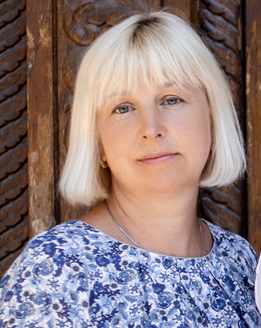 Кандидат соціологічних наук, доцент, доцент кафедри соціології і публічного управління (НТУ «ХПІ»)Авторка понад 50 наукових і навчально-методичних публікацій. Провідна лекторка з курсів: «Соціологія сім’ї», «Загальна соціологія», «Соціологія організацій», «Сучасні соціологічні теорії», «Методологія та методи соціологічних досліджень»Кандидат соціологічних наук, доцент, доцент кафедри соціології і публічного управління (НТУ «ХПІ»)Авторка понад 50 наукових і навчально-методичних публікацій. Провідна лекторка з курсів: «Соціологія сім’ї», «Загальна соціологія», «Соціологія організацій», «Сучасні соціологічні теорії», «Методологія та методи соціологічних досліджень»Кандидат соціологічних наук, доцент, доцент кафедри соціології і публічного управління (НТУ «ХПІ»)Авторка понад 50 наукових і навчально-методичних публікацій. Провідна лекторка з курсів: «Соціологія сім’ї», «Загальна соціологія», «Соціологія організацій», «Сучасні соціологічні теорії», «Методологія та методи соціологічних досліджень»Кандидат соціологічних наук, доцент, доцент кафедри соціології і публічного управління (НТУ «ХПІ»)Авторка понад 50 наукових і навчально-методичних публікацій. Провідна лекторка з курсів: «Соціологія сім’ї», «Загальна соціологія», «Соціологія організацій», «Сучасні соціологічні теорії», «Методологія та методи соціологічних досліджень»Кандидат соціологічних наук, доцент, доцент кафедри соціології і публічного управління (НТУ «ХПІ»)Авторка понад 50 наукових і навчально-методичних публікацій. Провідна лекторка з курсів: «Соціологія сім’ї», «Загальна соціологія», «Соціологія організацій», «Сучасні соціологічні теорії», «Методологія та методи соціологічних досліджень»Кандидат соціологічних наук, доцент, доцент кафедри соціології і публічного управління (НТУ «ХПІ»)Авторка понад 50 наукових і навчально-методичних публікацій. Провідна лекторка з курсів: «Соціологія сім’ї», «Загальна соціологія», «Соціологія організацій», «Сучасні соціологічні теорії», «Методологія та методи соціологічних досліджень»Кандидат соціологічних наук, доцент, доцент кафедри соціології і публічного управління (НТУ «ХПІ»)Авторка понад 50 наукових і навчально-методичних публікацій. Провідна лекторка з курсів: «Соціологія сім’ї», «Загальна соціологія», «Соціологія організацій», «Сучасні соціологічні теорії», «Методологія та методи соціологічних досліджень»Кандидат соціологічних наук, доцент, доцент кафедри соціології і публічного управління (НТУ «ХПІ»)Авторка понад 50 наукових і навчально-методичних публікацій. Провідна лекторка з курсів: «Соціологія сім’ї», «Загальна соціологія», «Соціологія організацій», «Сучасні соціологічні теорії», «Методологія та методи соціологічних досліджень»Кандидат соціологічних наук, доцент, доцент кафедри соціології і публічного управління (НТУ «ХПІ»)Авторка понад 50 наукових і навчально-методичних публікацій. Провідна лекторка з курсів: «Соціологія сім’ї», «Загальна соціологія», «Соціологія організацій», «Сучасні соціологічні теорії», «Методологія та методи соціологічних досліджень»Кандидат соціологічних наук, доцент, доцент кафедри соціології і публічного управління (НТУ «ХПІ»)Авторка понад 50 наукових і навчально-методичних публікацій. Провідна лекторка з курсів: «Соціологія сім’ї», «Загальна соціологія», «Соціологія організацій», «Сучасні соціологічні теорії», «Методологія та методи соціологічних досліджень»Кандидат соціологічних наук, доцент, доцент кафедри соціології і публічного управління (НТУ «ХПІ»)Авторка понад 50 наукових і навчально-методичних публікацій. Провідна лекторка з курсів: «Соціологія сім’ї», «Загальна соціологія», «Соціологія організацій», «Сучасні соціологічні теорії», «Методологія та методи соціологічних досліджень»Загальна інформація про курсЗагальна інформація про курсЗагальна інформація про курсЗагальна інформація про курсЗагальна інформація про курсЗагальна інформація про курсЗагальна інформація про курсЗагальна інформація про курсЗагальна інформація про курсЗагальна інформація про курсЗагальна інформація про курсЗагальна інформація про курсЗагальна інформація про курсАнотаціяАнотаціяКурс знайомить студентів з сукупністю норм та правил планування, організації та проведення соціологічних досліджень, у т. ч. розглядаються кількісні та якісні методи. Особлива увага приділяється опитуванню, аналізу документів, експерименту та спостереженню.Курс знайомить студентів з сукупністю норм та правил планування, організації та проведення соціологічних досліджень, у т. ч. розглядаються кількісні та якісні методи. Особлива увага приділяється опитуванню, аналізу документів, експерименту та спостереженню.Курс знайомить студентів з сукупністю норм та правил планування, організації та проведення соціологічних досліджень, у т. ч. розглядаються кількісні та якісні методи. Особлива увага приділяється опитуванню, аналізу документів, експерименту та спостереженню.Курс знайомить студентів з сукупністю норм та правил планування, організації та проведення соціологічних досліджень, у т. ч. розглядаються кількісні та якісні методи. Особлива увага приділяється опитуванню, аналізу документів, експерименту та спостереженню.Курс знайомить студентів з сукупністю норм та правил планування, організації та проведення соціологічних досліджень, у т. ч. розглядаються кількісні та якісні методи. Особлива увага приділяється опитуванню, аналізу документів, експерименту та спостереженню.Курс знайомить студентів з сукупністю норм та правил планування, організації та проведення соціологічних досліджень, у т. ч. розглядаються кількісні та якісні методи. Особлива увага приділяється опитуванню, аналізу документів, експерименту та спостереженню.Курс знайомить студентів з сукупністю норм та правил планування, організації та проведення соціологічних досліджень, у т. ч. розглядаються кількісні та якісні методи. Особлива увага приділяється опитуванню, аналізу документів, експерименту та спостереженню.Курс знайомить студентів з сукупністю норм та правил планування, організації та проведення соціологічних досліджень, у т. ч. розглядаються кількісні та якісні методи. Особлива увага приділяється опитуванню, аналізу документів, експерименту та спостереженню.Курс знайомить студентів з сукупністю норм та правил планування, організації та проведення соціологічних досліджень, у т. ч. розглядаються кількісні та якісні методи. Особлива увага приділяється опитуванню, аналізу документів, експерименту та спостереженню.Курс знайомить студентів з сукупністю норм та правил планування, організації та проведення соціологічних досліджень, у т. ч. розглядаються кількісні та якісні методи. Особлива увага приділяється опитуванню, аналізу документів, експерименту та спостереженню.Курс знайомить студентів з сукупністю норм та правил планування, організації та проведення соціологічних досліджень, у т. ч. розглядаються кількісні та якісні методи. Особлива увага приділяється опитуванню, аналізу документів, експерименту та спостереженню.Цілі курсуЦілі курсузасвоєння методології та основних методів проведення соціологічного дослідження.засвоєння методології та основних методів проведення соціологічного дослідження.засвоєння методології та основних методів проведення соціологічного дослідження.засвоєння методології та основних методів проведення соціологічного дослідження.засвоєння методології та основних методів проведення соціологічного дослідження.засвоєння методології та основних методів проведення соціологічного дослідження.засвоєння методології та основних методів проведення соціологічного дослідження.засвоєння методології та основних методів проведення соціологічного дослідження.засвоєння методології та основних методів проведення соціологічного дослідження.засвоєння методології та основних методів проведення соціологічного дослідження.засвоєння методології та основних методів проведення соціологічного дослідження.Формат Формат Лекції, практичні заняття, консультації. Виконання курсової роботи.  Підсумковий контроль –  іспит. Лекції, практичні заняття, консультації. Виконання курсової роботи.  Підсумковий контроль –  іспит. Лекції, практичні заняття, консультації. Виконання курсової роботи.  Підсумковий контроль –  іспит. Лекції, практичні заняття, консультації. Виконання курсової роботи.  Підсумковий контроль –  іспит. Лекції, практичні заняття, консультації. Виконання курсової роботи.  Підсумковий контроль –  іспит. Лекції, практичні заняття, консультації. Виконання курсової роботи.  Підсумковий контроль –  іспит. Лекції, практичні заняття, консультації. Виконання курсової роботи.  Підсумковий контроль –  іспит. Лекції, практичні заняття, консультації. Виконання курсової роботи.  Підсумковий контроль –  іспит. Лекції, практичні заняття, консультації. Виконання курсової роботи.  Підсумковий контроль –  іспит. Лекції, практичні заняття, консультації. Виконання курсової роботи.  Підсумковий контроль –  іспит. Лекції, практичні заняття, консультації. Виконання курсової роботи.  Підсумковий контроль –  іспит. СеместрСеместр4, 54, 54, 54, 54, 54, 54, 54, 54, 54, 54, 5Обсяг (кредити) / Тип курсу10 / Обов'язковий10 / Обов'язковий10 / Обов'язковийЛекції (години)808080Практичні заняття (години)Практичні заняття (години)64Самостійна робота (години)156Програмні компетентностіПрограмні компетентностіЗдатність збирати, аналізувати та узагальнювати соціальну інформацію з використанням соціологічних методів (СК04). Здатність самостійно планувати, організовувати та проводити соціологічне дослідження (СК05).Здатність дотримуватися у своїй діяльності норм професійної етики соціолога (СК08). Здатність збирати, аналізувати та узагальнювати соціальну інформацію з використанням соціологічних методів (СК04). Здатність самостійно планувати, організовувати та проводити соціологічне дослідження (СК05).Здатність дотримуватися у своїй діяльності норм професійної етики соціолога (СК08). Здатність збирати, аналізувати та узагальнювати соціальну інформацію з використанням соціологічних методів (СК04). Здатність самостійно планувати, організовувати та проводити соціологічне дослідження (СК05).Здатність дотримуватися у своїй діяльності норм професійної етики соціолога (СК08). Здатність збирати, аналізувати та узагальнювати соціальну інформацію з використанням соціологічних методів (СК04). Здатність самостійно планувати, організовувати та проводити соціологічне дослідження (СК05).Здатність дотримуватися у своїй діяльності норм професійної етики соціолога (СК08). Здатність збирати, аналізувати та узагальнювати соціальну інформацію з використанням соціологічних методів (СК04). Здатність самостійно планувати, організовувати та проводити соціологічне дослідження (СК05).Здатність дотримуватися у своїй діяльності норм професійної етики соціолога (СК08). Здатність збирати, аналізувати та узагальнювати соціальну інформацію з використанням соціологічних методів (СК04). Здатність самостійно планувати, організовувати та проводити соціологічне дослідження (СК05).Здатність дотримуватися у своїй діяльності норм професійної етики соціолога (СК08). Здатність збирати, аналізувати та узагальнювати соціальну інформацію з використанням соціологічних методів (СК04). Здатність самостійно планувати, організовувати та проводити соціологічне дослідження (СК05).Здатність дотримуватися у своїй діяльності норм професійної етики соціолога (СК08). Здатність збирати, аналізувати та узагальнювати соціальну інформацію з використанням соціологічних методів (СК04). Здатність самостійно планувати, організовувати та проводити соціологічне дослідження (СК05).Здатність дотримуватися у своїй діяльності норм професійної етики соціолога (СК08). Здатність збирати, аналізувати та узагальнювати соціальну інформацію з використанням соціологічних методів (СК04). Здатність самостійно планувати, організовувати та проводити соціологічне дослідження (СК05).Здатність дотримуватися у своїй діяльності норм професійної етики соціолога (СК08). Здатність збирати, аналізувати та узагальнювати соціальну інформацію з використанням соціологічних методів (СК04). Здатність самостійно планувати, організовувати та проводити соціологічне дослідження (СК05).Здатність дотримуватися у своїй діяльності норм професійної етики соціолога (СК08). Здатність збирати, аналізувати та узагальнювати соціальну інформацію з використанням соціологічних методів (СК04). Здатність самостійно планувати, організовувати та проводити соціологічне дослідження (СК05).Здатність дотримуватися у своїй діяльності норм професійної етики соціолога (СК08). Здатність збирати, аналізувати та узагальнювати соціальну інформацію з використанням соціологічних методів (СК04). Здатність самостійно планувати, організовувати та проводити соціологічне дослідження (СК05).Здатність дотримуватися у своїй діяльності норм професійної етики соціолога (СК08). Контрольні роботи (за темами)ІспитСума8020100Контрольні роботи (за темами)КР ІспитСума6020 20100РейтинговаОцінка, балиОцінка ЕСТS та її визначенняНаціональна  оцінкаКритерії оцінюванняКритерії оцінюванняРейтинговаОцінка, балиОцінка ЕСТS та її визначенняНаціональна  оцінкапозитивнінегативні1234590-100АВідмінно- Глибоке знання навчального матеріалу модуля, що містяться в основних і додаткових літературних джерелах;- вміння аналізувати явища, які вивчаються, в їхньому взаємозв’язку і розвитку;- вміння проводити теоретичні розрахунки;- відповіді на запитання чіткі, лаконічні, логічно послідовні;- вміння  вирішувати складні практичні задачі.Відповіді на запитання можуть  містити незначні неточності                82-89ВДобре- Глибокий рівень знань в обсязі обов’язкового матеріалу, що передбачений модулем;- вміння давати аргументовані відповіді на запитання і проводити теоретичні розрахунки;- вміння вирішувати складні практичні задачі.Відповіді на запитання містять певні неточності;75-81СДобре- Міцні знання матеріалу, що вивчається, та його практичного застосування;- вміння давати аргументовані відповіді на запитання і проводити теоретичні розрахунки;- вміння вирішувати практичні задачі.- невміння використовувати теоретичні знання для вирішення складних практичних задач.64-74DДЗадовільно- Знання основних фундаментальних положень матеріалу, що вивчається, та їх практичного застосування;- вміння вирішувати прості практичні задачі.Невміння давати аргументовані відповіді на запитання;- невміння аналізувати викладений матеріал і виконувати розрахунки;- невміння вирішувати складні практичні задачі.660-63  ЕЗадовільно- Знання основних фундаментальних положень матеріалу модуля,- вміння вирішувати найпростіші практичні задачі.Незнання окремих (непринципових) питань з матеріалу модуля;- невміння послідовно і аргументовано висловлювати думку;- невміння застосовувати теоретичні положення при розвязанні практичних задач35-59FХ(потрібне додаткове вивчення)НезадовільноДодаткове вивчення матеріалу модуля може бути виконане в терміни, що передбачені навчальним планом.Незнання основних фундаментальних положень навчального матеріалу модуля;- істотні помилки у відповідях на запитання;- невміння розв’язувати прості практичні задачі.1-34F (потрібне повторне вивчення)Незадовільно-- Повна відсутність знань значної частини навчального матеріалу модуля;- істотні помилки у відповідях на запитання;-незнання основних фундаментальних положень;- невміння орієнтуватися під час розв’язання  простих практичних задач1Паніна Н. В. Технологія соціологічного дослідження. Київ: Наукова думка, 2006. 232 с.2Як провести соціологічне дослідження: методичні рекомендації / Упоряд. та заг. ред. О.М.Балакірєвої та О.О. Яременка. – К.: Державний ін.-т проблем сімї та молоді, 2004. – 264 с. 3Михайлева Е. Г. Методология и методы социологических исследований: учеб. пособие для студентов высш. учеб. заведений / Е. Г. Михайлева ; Нар. укр. акад., [каф. социологии]. – Харьков : Изд-во НУА, 2016. 286 с.4Ядов В. А. Стратегия социологического исследования. Описание, объяснение, понимание социальной реальности. Москва: Добросвет, 2001. 323 с. URL: http://www.soc.univ.kiev.ua/sites/default/files/library/elopen/strat2.pdf5Панина Н.В. Избранные труды по социологии: В трех томах. – Том 1. Вопросы теории, методологи, технологии социологического исследования и профессиональной этики / Сост., ред., вступ. статья Е.И.Головахи. – К.: Факт, 2008. – 472 с.6Паніотто В., Харченко Н. Методи опитування: підручник. Київ: Києво- Могилянська академія, 2017. 342 с.7Сучасні методики контент-аналізу: навчальний посібник / За заг. ред. Костенко Н., Батаєвої К., Іванова В. Київ: Кондор, 2018. 256 с.8Гоманюк М.А. Інтерв’юер у масовому опитуванні. Кишеньковий навчально-методичний посібник. – Херсон : Гілея, 2013. – 84 с9Богдан О. Що варто знати про соціологію та соціальні дослідження. Київ: Дух і Літера, 2015. 380 с. URL: http://ekmair.ukma.edu.ua/bits tream/handle/123456789/7700/Bogdan_SocResearch.pdf10Якісні дослідження в соціологічних практиках: навчальний посібник / За ред. Н. Костенко, Л. Скокової. Київ: Інститут соціології НАНУ, 2009 400 с. https://i-soc.com.ua/assets/files/library/gs_ok.pdf11Маковецький А. М. Надійність соціологічної інформації [Текст] : навч. посібник / А. М. Маковецький ; Чернівецький національний ун-т ім. Юрія Федьковича. – Чернівці : ЧНУ, 2009. – 48 с.12Вербець В.В. Методологія та методика соціологічних досліджень: Навчально-методичний посібник. – Друге вид. доп. і перероб. – Рівне: РДГУ: Інститут соціальних досліджень, 2006. – 167 c.13Мазурик О. В., Єрескова Т. В., Никифоренко Н. О. Методологія та методи соціологічних досліджень: практикум. Донецьк: Східний видавничій дім, 2011. 232 с.14Вербець В.В. Методологія та методика соціологічних досліджень. – Острог, 2001. – 185 с.15Рабочая книга социолога [Текст] / под ред. Г. В. Осипова. –3-е изд. – М. : Либроком, 2015. – 480 с.16Рюль В. О. Застосування методу Case Study у роботі з дітьми вулиці / В. О. Рюль // Наукові студії Львівського соціологічного форуму «Багатовимірні простори сучасних соціальних змін» : Збірник наукових праць. – Львів: Видавничий центр Львівського національного університету імені Івана Франка. – 2008. – 244–249 17Батыгин Г. С. Лекции по методологии социологических исследований. 2-е изд. / Г. С. Батыгин. – М. : Российский ун-т дружбы народов, 2008. – 368 с. 18Сурмин Ю.П., Туленко Н.В. Методология и методы социологических исследований. – К.: МАУП, 2000.19Соціологія: Хрестоматія (від першоджерел до сучасності). У 2-х томах. – Т.1. – Львів: ЛьвДУВС, 2019. – [Електронний ресурс] http://dspace.lvduvs.edu.ua/bitstream/1234567890/1/1/%D0%93%D1%83%D0%BC%D0%B5%D0%BD%D1%8E%D0%BA%20%D0%9B.%20%D0%A1%D0%9E%D0%A6%D0%86%D0%9E%D0%9B%D0%9E%D0%93%D0%86%D0%AF_%D1%85%D1%80%D0%B5%D1%81%D1%82%D0%BE%D0%BC%D0%B0%D1%82%D1%96%D1%8F%20%D1%82.1.pdfВивчення цієї дисципліни безпосередньо спирається на:На результати вивчення цієї дисципліни безпосередньо спираються:Загальна соціологіяПрактикум з компьютерної обробки соціологічних даних Історія соціологіїМатематичні методи в соціологіїСоціологія культуриКомп’ютерні технології організації соціологічних дослідженьСучасні соціологічні теорії